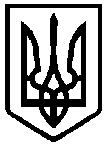 ВИКОНАВЧИЙ КОМІТЕТ СЛАВУТСЬКОЇ МІСЬКОЇ РАДИ   УПРАВЛІННЯ  ОСВІТИРІШЕННЯ                                                                                                            колегії управління освітивиконавчого комітету Славутської міської ради                                                                                                             24  грудня  2020 року                                                                                                Протокол № 3/1 Про стан охорони праці,безпеки  життєдіяльностів закладах  освіти у 2020 році      Заслухавши доповідну записку відповідального за охорону праці та безпеку життєдіяльності в управлінні освіти виконавчого комітету Славутської міської ради Ставінського О.В. «Про стан охорони праці, безпеки життєдіяльності в закладах освіти у 2020 році», з метою збереження життя і здоров’я учасників освітнього процесу, створення  безпечних умов праці, навчання, а також для посилення  контролю за виконанням вимог державних нормативних актів з безпеки  життєдіяльності, КОЛЕГІЯ УХВАЛЮЄ:1. Доповідну записку відповідального за охорону праці та безпеку життєдіяльності в управлінні освіти виконавчого комітету Славутської міської ради Ставінського О.В. «Про стан охорони праці, безпеки  життєдіяльності в закладах освіти у 2020 році» взяти до відома.                     2. Покласти персональну відповідальність за дотримання вимог з охорони праці та забезпечення безпеки життєдіяльності всіх учасників освітнього процесу на керівників закладів освіти.3. Керівникам закладів освіти: 3.1. Виконувати вимоги чинного законодавства з питань охорони праці, безпеки життєдіяльності серед учасників освітнього процесу.                                          Постійно 3.2. Здійснювати системний внутрішній аудит безпеки життєдіяльності, охорони праці щодо якості організації, проектування та діагностування створення безпечних умов праці та навчання в закладах освіти з подальшим обговоренням на нарадах, засіданнях ради закладу тощо.                                                                                                        Щоквартально 3.3. Здійснювати триступеневий адміністративно-громадський контроль у закладі за станом умов праці і безпеки на робочих місцях, виконання всіма працівниками вимог стандартів безпеки праці, правил, норм, інструкцій з охорони праці.                                           Постійно3.4. Проводити навчання працівників закладу з питань охорони праці згідно з Положенням про організацію роботи з охорони праці та безпеки життєдіяльності учасників освітнього процесу в установах і закладах освіти.                                                 Згідно з графіком, 1 раз на три роки3.5. Не допускати до роботи працівників без проходження ними первинного інструктажу з охорони праці та інструктажу з охорони праці на робочому місці.                                                                                                                 Постійно  3.6. Тримати на контролі виконання вимог Порядку перевезення організованих груп дітей за межі міста (екскурсійно-туристичні подорожі, поїздки на змагання, конкурси, фестивалі тощо)                                                                                                                 Постійно  3.7. Продовжити роботу щодо зміцнення матеріально-технічної бази закладів освіти, створення безпечних і нешкідливих умов освітнього процесу.                                                                                                                       Постійно3.8. Про усі випадки, пов’язані з порушенням освітнього процесу, виникненням надзвичайної ситуації, своєчасно інформувати управління освіти.                                                                                                                                                                                                                                                                                          Постійно4. Контроль за виконанням рішення колегії покласти на головного спеціаліста управління освіти  Шкляр Л.М. Голова колегії  ,начальник управління освіти                                                              Е.ПЕРЕПЕЛИЦЯ 